ΑΣΦΑΛΙΣΗ ΑΣΤΙΚΗΣ ΕΥΘΥΝΗΣ ΕΤΑΙΡΕΙΑ NP ΑΣΦΑΛΙΣΤΙΚΗ ΜΕ ΑΡΙΘΜΟ ΑΣΦΑΛΙΣΤΗΡΙΟΥ 2227021766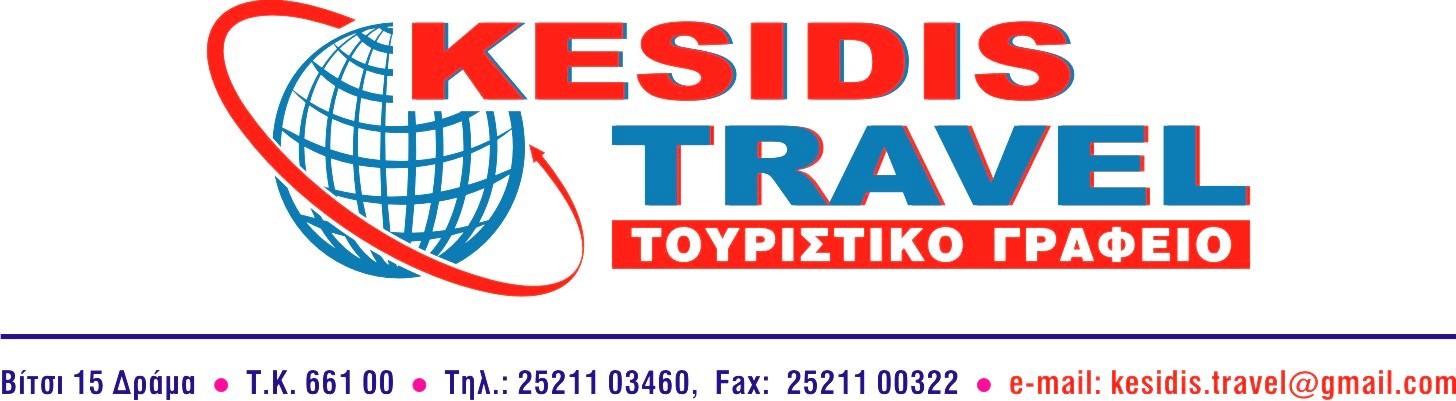     ΗΜΕΡΗΣΙΟ ΕΠΑΛ Κ .ΝΕΥΡΟΚΟΠΙΟΥ Εν όψει της πολυήμερης εκδρομής που προγραμματίζετε στην Βόλο-Λάρισα  αναχώρηση στις 18.03.2024  & επιστροφή στις 23.03.2024 σας υποβάλλουμε την ακόλουθη προσφορά:Ο υπολογισμός της τιμής έγινε με βάση τον αριθμό των 13-15 πληρωτέων ατόμων – μαθητών και  3 ελευθέρων συμμετοχών για συνοδούς καθηγητές HOTEL PARK 4*ΒΟΛΟ  HOTEL LARISSA IMPERIAL 5* ΛΑΡΙΣΑΤΙΜΗ ΑΝΑ ΑΤΟΜΟ ΜΕ ΗΜΙΔΙΑΤΡΟΦΗ: 526€HOTEL NEFELI 3*ΒΟΛΟ  HOTEL DIONISSOS 3* ΛΑΡΙΣΑΤΙΜΗ ΑΝΑ ΑΤΟΜΟ ΜΕ ΗΜΙΔΙΑΤΡΟΦΗ: 465€HOTEL PARK 4*ΒΟΛΟ  HOTEL DIONISSOS 3* ΛΑΡΙΣΑΤΙΜΗ ΑΝΑ ΑΤΟΜΟ ΜΕ ΗΜΙΔΙΑΤΡΟΦΗ:483€HOTEL NEFELI 3*ΒΟΛΟ  HOTEL LARISSA IMPERIAL 5* ΛΑΡΙΣΑΤΙΜΗ ΑΝΑ ΑΤΟΜΟ ΜΕ ΗΜΙΔΙΑΤΡΟΦΗ:508€Η  ΠΡΟΣΦΟΡΑ ΜΑΣ  ΠΕΡΙΛΑΜΒΑΝΕΙ:ΜΕΤΑΦΟΡΑ ΜΕ ΠΟΛΥΤΕΛΕΣ & ΑΣΦΑΛΕΣ ΛΕΩΦΟΡEIΟ (20 ΘΕΣΕΩΝ) .2 ΔΙΑΝΥΚΤΕΡΕΥΣΕΙΣ ΣΤO ΒΟΛΟ ΚΑΙ 3 ΣΤΗ  ΛΑΡΙΣΑ ΜΕ ΗΜΙΔΙΑΤΡΟΦΗ.ΣΥΝΟΔΟΙ  ΚΑΘΗΓΗΤΕΣ ΔΩΡΕΑΝ ΣΕ ΜΟΝΟΚΛΙΝΑ ΔΩΜΑΤΙΑ ΜΑΘΗΤΕΣ ΣΕ  ΤΡΙΚΛΙΝΑ  ΤΕΤΡΑΚΛΙΝΑ ΔΩΜΑΤΙΑ ΟΔΙΚΗ ΑΣΦΑΛΕΙΑ ΑΣΤΙΚΗΣ ΕΥΘΥΝΗΣ ΙΑΤΡΟΦΑΡΜΑΚΕΥΤΙΚΗ ΠΕΡΙΘΑΛΨΗΜΕ Φ.Π.Α      ΣΗΜΕΙΩΣΗ : -ΣΤΗΝ ΠΡΟΣΦΟΡΑ ΜΑΣ ΔΕΝ ΣΥΜΠΕΡΙΛΑΜΒΑΝΕΤΑΙ Ο ΦΟΡΟΣ ΔΙΑΜΟΝΗΣ Κατόπιν της τελευταίας τροποποίησης για ξενοδοχεία  3* είναι 3,00€ ,4*ο φόρος είναι  7,00 € ανά δωμάτιο τη βραδιά και για 5* είναι 10€).